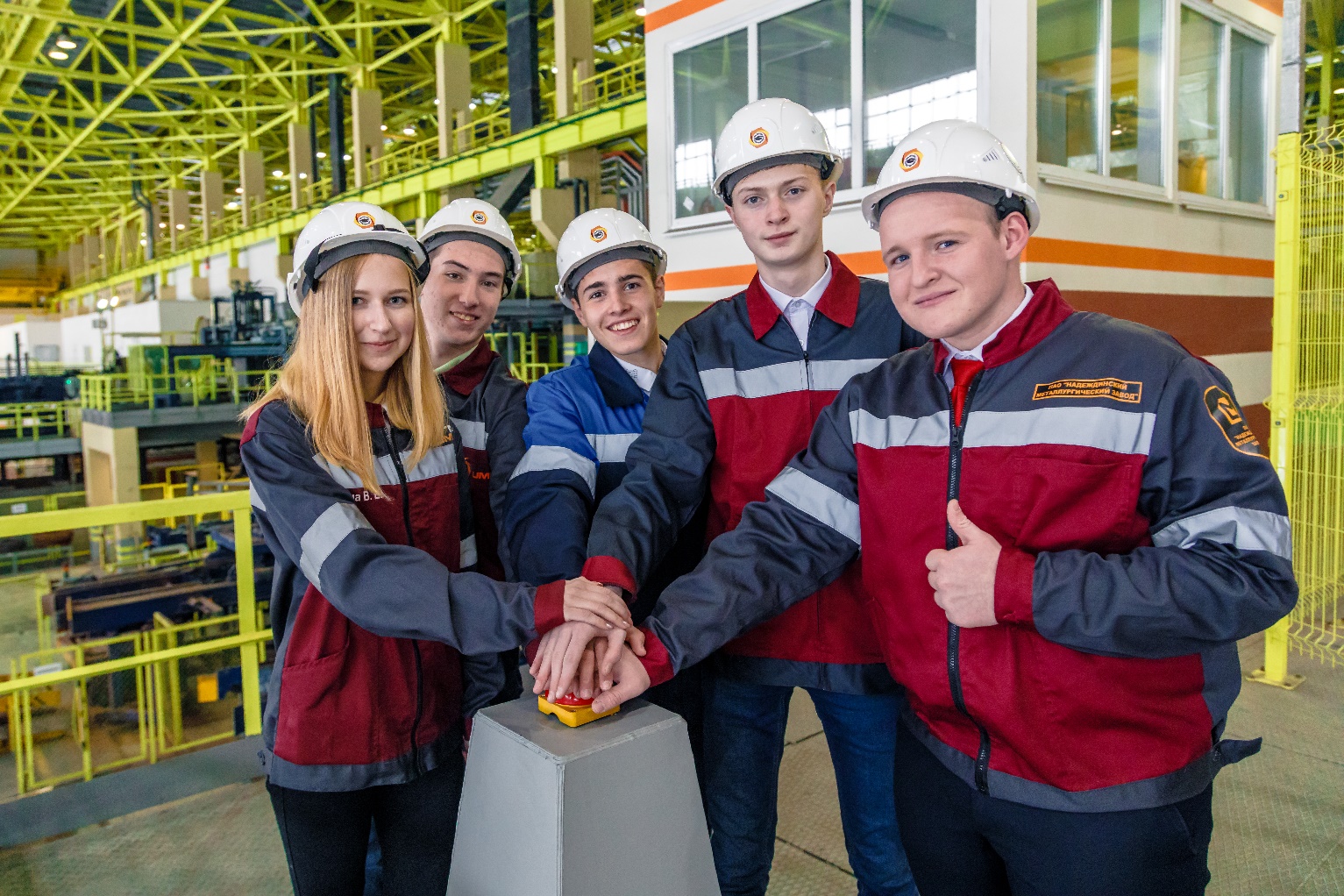 29 февраля 2020 года в Техническом университете УГМК пройдет День открытых дверей. С 11 до 16 часов старшеклассники и их родители смогут в деталях ознакомиться с работой первого частного инженерного вуза нашей страны. Школьники смогут посетить аудитории, в которых студенты выполняют лабораторные работы и слушают лекции. В течение дня гостей ждут обзорные экскурсии по Техническому университету и общежитию, увлекательный квест о студенческой жизни, индивидуальные консультации с руководителями направлений, а также несколько площадок: интерактивная станция, фотозона, студенческий кинозал с демонстрацией учебных студенческих фильмов и роликов и многое другое. «Нам хочется, чтобы как можно больше школьников получили возможность прийти к нам в гости, узнать условия поступления, проникнуться атмосферой современного инженерного вуза, - говорит директор Технического университета УГМК Вячеслав Лапин, - Мы чувствуем огромный интерес к нам как к самому молодому вузу региона с современными условиями обучения на базе крупной промышленной корпорации». Хочешь принять участие? 
Зарегистрируйся на интересующие тебя мероприятия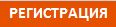 Адрес Технического университета УГМК: 
г. Верхняя Пышма 
проспект Успенский, 3.  
Телефон для справок: 8 (34368) 78-313; 78-335. 
Сайт: http://www.eduugmk.comВиртуальный тур по Техническому университету УГМК http://universityugmk.com/tour/tu.html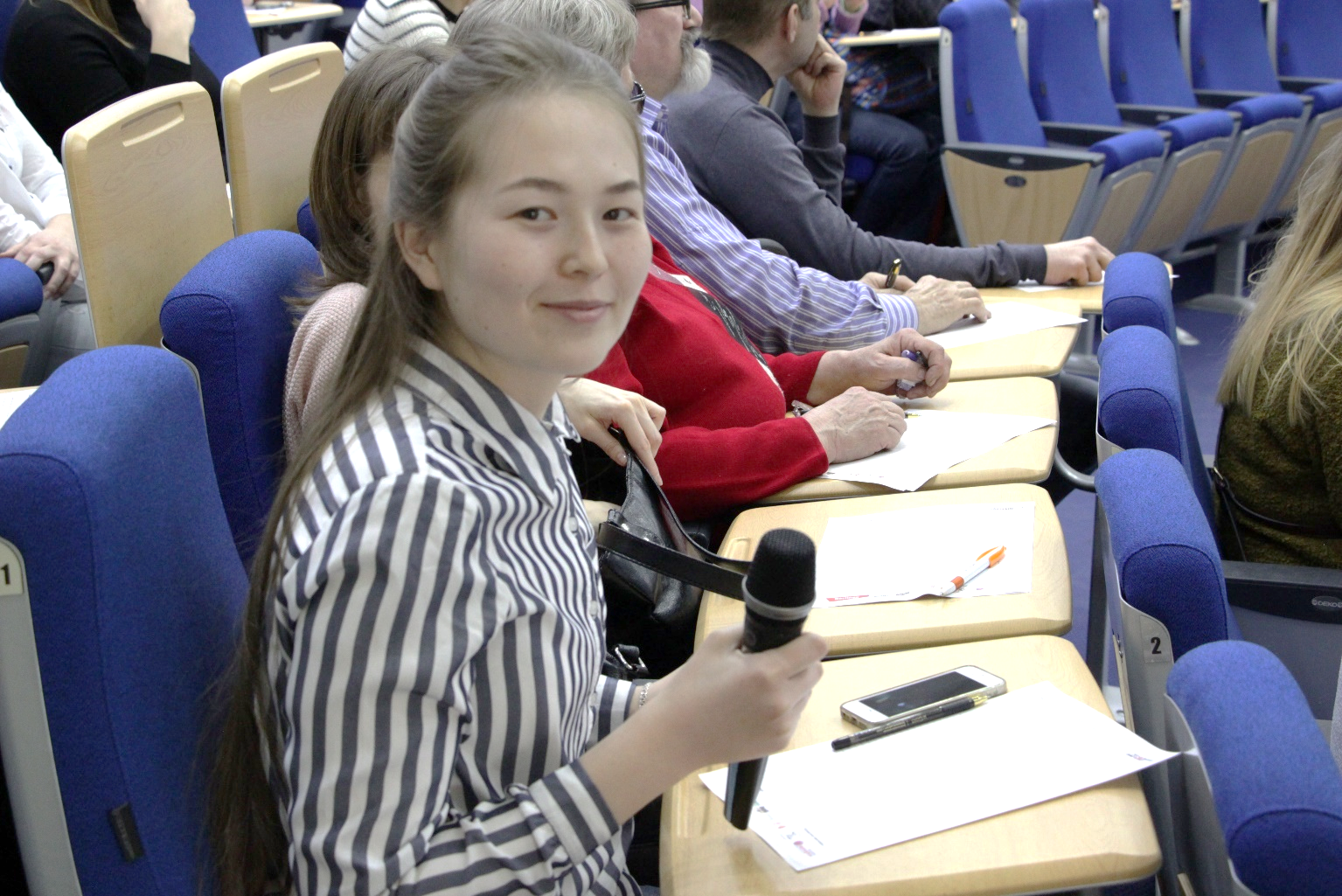 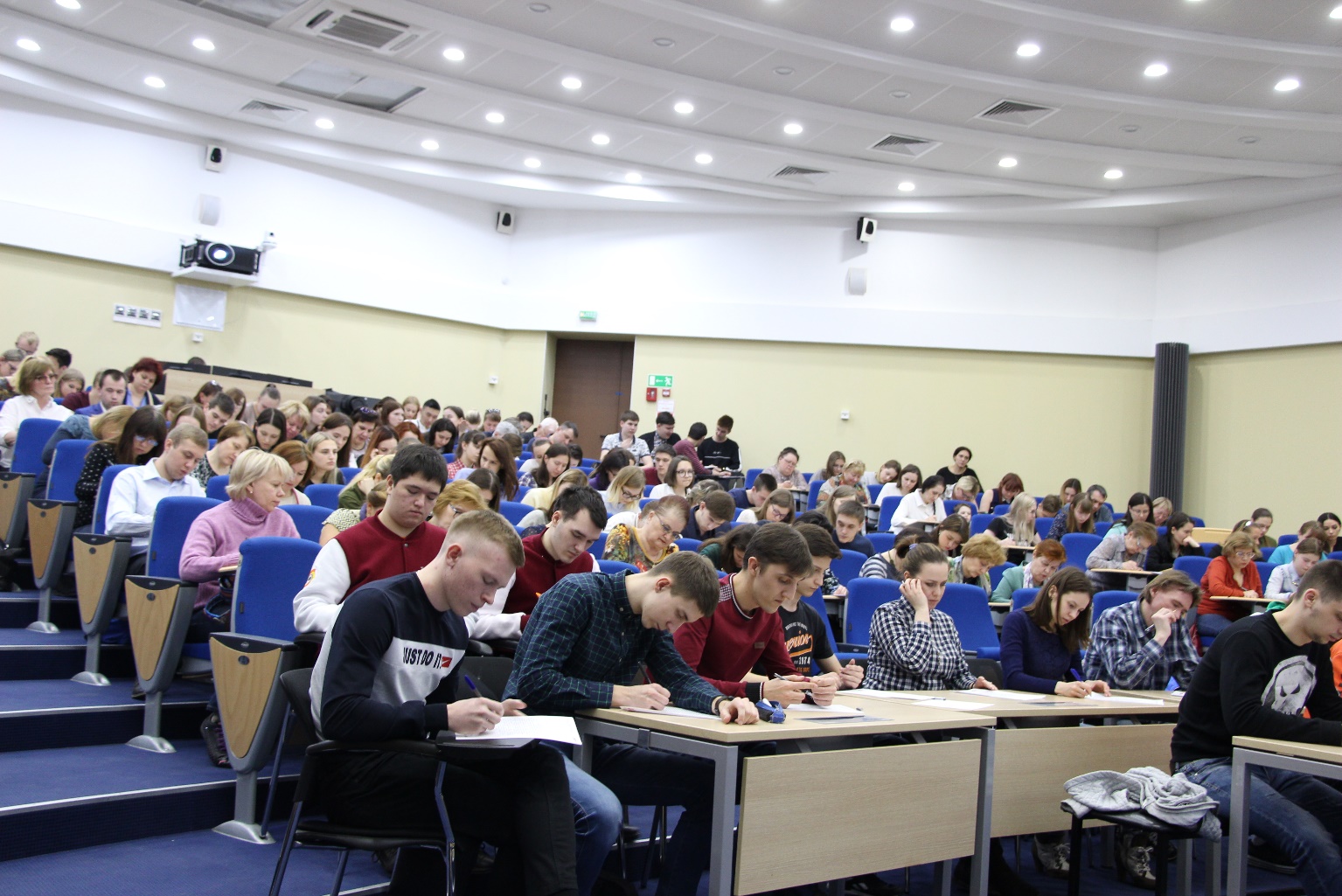 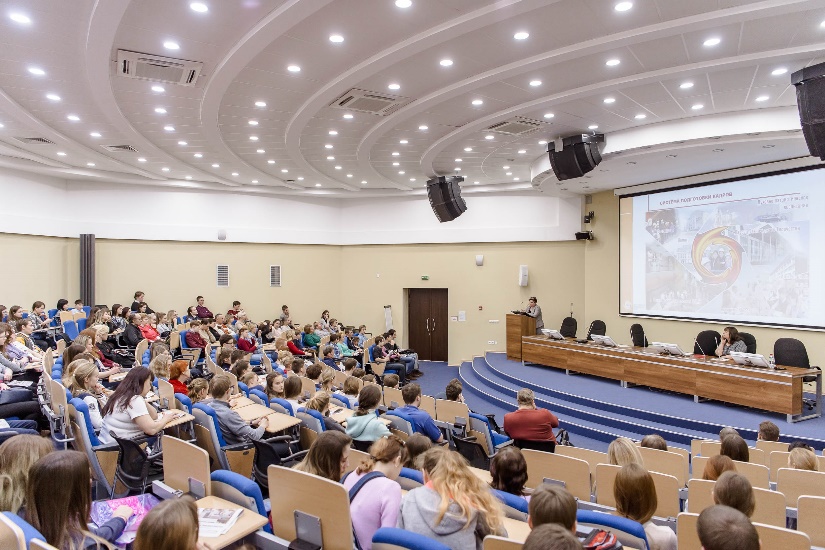 